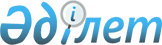 Об утверждении формы обязательства по отражению в декларации по налогу на добавленную стоимость суммы налога на добавленную стоимость, подлежащей уплате методом зачета по импортируемым товарам, и об их целевом использовании
					
			Утративший силу
			
			
		
					Приказ Министра финансов Республики Казахстан от 20 марта 2015 года № 196. Зарегистрирован в Министерстве юстиции Республики Казахстан 30 апреля 2015 года № 10901. Утратил силу приказом Министра финансов Республики Казахстан от 6 февраля 2018 года № 135 (вводится в действие по истечении десяти календарных дней после дня его первого официального опубликования)
      Сноска. Утратил силу приказом Министра финансов РК от 06.02.2018 № 135 (вводится в действие по истечении десяти календарных дней после дня его первого официального опубликования).
      В соответствии со  статьей 250 Кодекса Республики Казахстан от 12 июня 2001 года "О налогах и других обязательных платежах в бюджет" (Налоговый кодекс) ПРИКАЗЫВАЮ:
      1. Утвердить  форму обязательства по отражению в декларации по налогу на добавленную стоимость суммы налога на добавленную стоимость, подлежащей уплате методом зачета по импортируемым товарам, и об их целевом использовании.
      2. Комитету государственных доходов Министерства финансов Республики Казахстан (Ергожин Д.Е.) в установленном законодательством порядке обеспечить:
      1) государственную регистрацию настоящего приказа в Министерстве юстиции Республики Казахстан;
      2) в течение десяти календарных дней после государственной регистрации настоящего приказа направление его на официальное опубликование в периодических печатных изданиях и в информационно-правовой системе "Әділет";
      3) размещение настоящего приказа на интернет-ресурсе Министерства финансов Республики Казахстан.
      3. Настоящий приказ вводится в действие по истечение десяти календарных дней после дня его первого официального опубликования.
      Форма
      Руководителю Департамента   
      государственных доходов (таможни)
      _______________________    Обязательство
по отражению в декларации по налогу на добавленную стоимость
суммы налога на добавленную стоимость, подлежащей уплате
методом зачета по импортируемым товарам, и об их целевом
использовании
 1. Общая информация
             Получатель/импортер ___________________________________________
      _____________________________________________________________________
             (полное наименование юридического лица либо фамилия, имя,
      ____________________________________________________________________
      отчество (при его наличии) индивидуального предпринимателя)
            Индивидуальный идентификационный номер/Бизнес-идентификационный
      номер налогоплательщика __________________________________________
            Свидетельство о постановке на регистрационный учет по налогу на
      добавленную стоимость:
             Серия и номер ________________________________
             Дата постановки на учет "___"_____________20__г.
      ____________________________________________________________________
      (наименование органа государственных доходов по месту регистрации
      участника внешнеэкономической деятельности – плательщика налога на
                               добавленную стоимость) 2. Отражение в декларации по налогу на добавленную
стоимость суммы налога на добавленную стоимость,
подлежащей уплате методом зачета по импортируемым товарам
            Обязуется отразить в декларации по налогу на добавленную
      стоимость за ________________________________________________________
                                   (налоговый период)
      сумму налога на добавленную стоимость______________________________
      (__________________________________________________________)тенге, 
                            (сумма прописью)
      подлежащую уплате в бюджет методом зачета согласно декларации на
      товары № ________________________________"___"______________20__г. 3. Целевое использование товаров, уплата налога на добавленную
стоимость по которым производится методом зачета
             В качестве товаров завезены: __________________________________
                                             (наименование товаров)
      _____________________________________________________________________
            В связи с чем обязуется использовать указанные товары строго в
      соответствии с их целевым назначением, то есть не для дальнейшей
      реализации, за исключением передачи в финансовый лизинг и вывоза
      ранее импортированных товаров в таможенной процедуре реэкспорта.
            В случае нецелевого использования указанных товаров обязуется
      уплатить сумму налога на добавленную стоимость и пени в соответствии
      с таможенным и налоговым законодательствами Республики Казахстан.
      ____________________________________________________________________
             Руководитель __________________________________/______________/
                   (фамилия, имя, отчество (при его наличии)    (подпись)
                    руководителя либо фамилия, имя, отчество
                   (при его наличии) индивидуального
                                 предпринимателя)
      ____________________________________________________________________
              (номер удостоверения личности, кем выдано и дата выдачи)
             Обязательство принято "_________"_______________20_____г.
             Должностное лицо ______________________________/______________/
                   (фамилия, имя, отчество (при его наличии)   (подпись)
                       должностного лица, осуществляющего
                            таможенное оформление)
             Дата "___"_______20___г.
      Личная номерная печать должностного лица структурного
      подразделения Департамента государственных доходов (таможни),
      осуществляющего таможенное оформление импортируемых товаров.
      Примечание: Обязательство представляется в структурное
      подразделение органа государственных доходов, осуществляющего
      таможенное оформление импортируемых товаров, в трех экземплярах.
					© 2012. РГП на ПХВ «Институт законодательства и правовой информации Республики Казахстан» Министерства юстиции Республики Казахстан
				
Министр
Б. СултановУтверждена
приказом Министра финансов
Республики Казахстан
от 20 марта 2015 года № 196